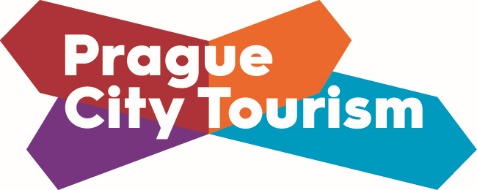 PŘÍKAZNÍ SMLOUVAo obstarávání průvodcovských služebuzavřená dle § 2430 a násl. zákona č. 89/2012 Sb., občanský zákoník, ve znění pozdějších předpisů,níže uvedeného dne, měsíce a roku mezi těmito smluvními stranami:Prague City Tourism a.s.Arbesovo náměstí 70/4, 150 00 Praha 5IČO: 07312890bankovní spojení: česká spořitelna a.s., číslo účtu 100036772/0800zastoupena: Mgr. František Cipro, předseda představenstva	       Ing. Václav Novotný, místopředseda představenstva(dále jen „Objednatel“)aJméno a příjmení:    PharmDr. Lucie Kotlářová Trvalé bydliště:          Datum narození:   IČO: 			67387071(dále jen „Průvodce“)(Průvodce a Objednatel dále společně jen jako „Smluvní strany“ a každá ze Smluvních stran také „Smluvní strana“)Výše uvedené Smluvní strany se dohodly na této „Příkazní smlouvě o obstarávání průvodcovských služeb č. j. 16/2020“ (dále jen „Smlouva“):Článek I.PŘEDMĚT SMLOUVYPředmět Smlouvy. Předmětem této Smlouvy je obstarávání průvodcovské činnosti, kterou Průvodce obstará pro Objednatele. Objednatel se zavazuje, že Průvodci za průvodcovské služby zaplatí odměnu.Objednávka. Průvodce bude poskytovat průvodcovské služby na základě objednávky Objednatele, kterou bude Objednatel činit telefonicky nebo prostřednictvím elektronické pošty. Přijetí a potvrzení objednávky. Průvodce musí objednávku potvrdit a přijmout. Objednávka může být potvrzena telefonicky nebo písemně prostřednictvím elektronické pošty. Specifikace objednávky. Objednatel musí v souladu s Přílohou č. 1 této Smlouvy specifikovat druh požadované průvodcovské služby. Dále musí Objednatel specifikovat, kam a kdy se má Průvodce dostavit. Objednávka bude obsahovat jméno osoby, pro kterou se budou průvodcovské služby provádět, a také i kontakt na tuto osobu.Akce. Každá poskytnutá průvodcovská služba učiněná na základě objednávky a specifikovaná v souladu s Přílohou č. 1 představuje pro účely této Smlouvy jednu akci.Článek II.PLATEBNÍ PODMÍNKYPředložení dokumentů. Průvodce se zavazuje předložit nejpozději do 5 (pěti) pracovních dnů po ukončení akce následující doklad „Vyúčtování akce“ s tím, že bude řádně vyplněn a potvrzen osobou, pro které byly průvodcovské služby poskytnuty. Bez předložení dokladu dle předchozí věty nelze fakturu dle tohoto článku vystavit.Vyúčtovávání programovaných akcí a akcí pro oddělení vzdělávání. Programované akce a akce pro oddělení vzdělávání uvedené v Příloze č. 1 k této Smlouvě vyúčtovává Objednatel vždy ke konci kalendářního měsíce.Fakturování. Průvodce se zavazuje fakturovat Objednateli vždy po ukončení kalendářního měsíce všechny provedené akce za tento kalendářní měsíc. Fakturu je Průvodce povinen vystavit a zaslat Objednateli nejpozději do 5. dne následujícího měsíce.Faktura. Faktura bude rozepsána na jednotlivé akce, doložena v příloze potvrzenými doklady uvedenými v odst. 2.1 tohoto článku, a odevzdaná na příslušném pracovišti Objednatele. V případě, že Průvodce již doklady uvedené v odst. 2.1 tohoto článku odevzdal, poukáže na to v příloze k faktuře.Odměna. Odměna za jednotlivé typy akcí je uvedena v Příloze č. 1 této Smlouvy.Lhůta na vystavení faktury za kalendářní rok. Průvodce je vždy povinen vystavit a doručit Objednateli veškeré faktury za příslušný kalendářní rok, nejpozději do 10. ledna následujícího kalendářního roku. Po uplynutí této lhůty zaniká Průvodci nárok na úhradu vystavených faktur za uplynulý kalendářní rok.Lhůta k proplacení faktury. Objednatel se zavazuje, že věcně a formálně správnou fakturu, předloženou v souladu s touto Smlouvou, uhradí do 21 (jednadvaceti) kalendářních dnů ode dne jejího převzetí na tuzemský korunový účet.Záloha. Smluvní strany výslovně vylučují užití § 2436 zákona č. 89/2012 Sb., občanský zákoník, ve znění pozdějších předpisů (dále jen „občanský zákoník“), Průvodce tak nemá nárok požadovat po Objednateli složení zálohy k úhradě hotových výdajů a Objednatel nemá povinnost nahradit Průvodci náklady účelně vynaložené při provádění akce.Článek III.POVINNOSTI PRŮVODCEVýlučnost. Průvodce je povinen obstarávat průvodcovskou službu dle této Smlouvy osobně, využití třetích osob za tímto účelem, ani svěření obstarání průvodcovské služby třetí osobě, není přípustné.Dochvilnost. Průvodce se zavazuje, že se dostaví na stanovené místo srazu v určenou dobu. To znamená, že se Průvodce zavazuje k tomu, že bude na smluveném místě nejpozději 15 (patnáct) minut před zahájením akce.Čekání. Průvodce se zavazuje, že bude čekat nejméně po dobu jedné hodiny na osobu, pro kterou je průvodcovská služba prováděna. Pokud se tato osoba nedostaví, bude o tom Průvodce bez zbytečného odkladu telefonicky informovat Objednatele.Kvalitní výklad. Průvodce se zavazuje, že za všech okolností bude poskytovat kvalitní výklad v rámci akce.Dodržování časového harmonogramu. Průvodce se zavazuje, že bude dodržovat časový harmonogram všech akcí. Zároveň se Průvodce zavazuje, že kvalita výkladu nepůjde na úkor dodržení časového harmonogramu akce.Profesionální vystupování. Průvodce se zavazuje, že na všech akcích bude vystupovat tak, 
aby vždy důstojně reprezentoval Objednatele, což především znamená:bude dbát o svůj zevnějšek;bude jednat zdvořile a v souladu se zásadami společenského chování;bude nosit visačku se svým jménem. Ochrana dobré pověsti, jména a zájmu Objednatele. Průvodce se zavazuje, že bude vždy jednat tak, aby svým jednáním nepoškodil pověst, jméno a zájem Objednatele a bude při obstarávání průvodcovské služby postupovat s odbornou péčí. K ochraně dobré pověsti, jména a zájmu Objednatele je Průvodce zavázán po celou dobu trvání této Smlouvy.Pokyny Objednatele. Průvodce je povinen bezodkladně Objednateli sdělovat všechny Průvodcem zjištěné skutečnosti, které by mohly ovlivnit či změnit pokyny či jemu známé zájmy Objednatele. Od Objednatelových pokynů se Průvodce může odchýlit, pokud to je nezbytné v zájmu Objednatele a pokud nemůže včas obdržet jeho souhlas. Obdrží-li Průvodce od Objednatele pokyn zřejmě nesprávný, upozorní ho na to a splní takový pokyn jen tehdy, když na něm Objednatel trvá.Článek IV.PORUŠENÍ POVINNOSTI PRŮVODCEPorušení povinnosti. Porušením povinnosti Průvodce se rozumí jakékoliv porušení povinnosti uvedené v této Smlouvě, zvláště povinností uvedených v čl. II. a III. této Smlouvy. Porušením povinnosti Průvodce se rozumí i záměrné uvádění nepravdivých údajů. Informace o porušení povinnosti. Objednatel může posuzovat, zda došlo k porušení povinnosti Průvodce na základě odůvodněné námitky osoby, pro kterou byla průvodcovská služba prováděna. Na základě takovéto námitky bude Objednatel moci posoudit, zda došlo k porušení povinnosti uvedené výše v čl. III. této Smlouvy.Vyjádření Průvodce. V případě, že Objednatel obdrží odůvodněnou námitku ve smyslu odst. 4.2 tohoto článku, Objednatel vyzve Průvodce, aby se k uvedené námitce vyjádřil v přiměřené lhůtě, nejpozději však do 5 (pěti) kalendářních dnů. Pokud se Objednatel ve lhůtě dle předchozí věty nevyjádří, znamená to, že souhlasí s odůvodněnou námitkou osoby, pro kterou byla průvodcovská služba prováděna. Důsledek porušení povinností. V případě takového porušení povinnosti Průvodce, kdy Objednatel bude muset osobě, pro kterou jsou průvodcovské služby prováděny, vrátit cenu za poskytnuté průvodcovské služby, případně tuto cenu snížit, je Objednatel oprávněn snížit odměnu Průvodce, a to poměrně tomu, o kolik byla snížena cena za průvodcovské služby. V případě porušení povinnosti, kdy dojde k záměrnému uvádění nepravdivých údajů ze strany Průvodce, je Objednatel oprávněn odstoupit od této Smlouvy. 4. 5	Smluvní pokuta za závažné porušení povinnosti Průvodce. V případě závažného porušení povinnosti Průvodcem, kdy dojde k tomu, že v důsledku tohoto porušení, musí Objednatel vrátit cenu nebo část ceny za poskytování průvodcovských služeb osobě, která tuto cenu uhradila, má Objednatel právo uložit Průvodci smluvní pokutu, a to až ve výši trojnásobku ceny nebo části ceny, kterou musel Objednatel vrátit tomu, kdo zaplatil cenu za průvodcovské služby. Tím není dotčeno právo na náhradu škody vzniklé v důsledku závažného porušení povinnosti Průvodce, a právo na náhradu školy lze se smluvní pokutou požadovat kumulativně. Článek V.NEMOŽNOST REALIZACE AKCE5. 1	Oznámení nemožnosti plnění. V případě, že Průvodce nebude moci ze závažných důvodů realizovat akci, jejíž objednávku již potvrdil, zavazuje se oznámit tuto skutečnost Objednateli, popřípadě osobě, která si u něj průvodcovské služby objednala, a to neprodleně, nejpozději však do 24 hodin před zahájením akce (v případě konání akce ve dnech pracovního volna a pracovního klidu do 10.00 hodin posledního předchozího pracovního dne).5. 2	Důsledky neoznámení nemožnosti plnění. Průvodce bere na vědomí a souhlasí, že v případě nesplnění povinnosti uvedené v odst. 5.1 tohoto článku, bude finančně postižen, a to částkou rovnající se vzniklé škodě, která Objednateli vznikne v souvislosti s nezajištěním akce. Škodou je nutno rozumět mimo jiné ušlý zisk nebo nadstandardní náklady spojené se zajišťováním či zajištěním náhradní průvodcovské služby.5.3	Nemožnost plnění, které zaviní osoba, pro kterou je průvodcovská služba prováděna. V případě neuskutečnění akce vinou osoby, pro kterou je průvodcovská služba prováděna, nebo na základě stornování akce touto osobou ve lhůtě kratší než 24 (dvacet čtyři) hodin ve všední dny a po 10.00 hodině posledního předchozího pracovního dne přede dnem pracovního volna nebo pracovního klidu, se Objednatel zavazuje vyplatit Průvodci částku ve výši dvou hodin smluvní odměny dle Přílohy č. 1 k této Smlouvě. O tuto částku je Průvodce oprávněn zvýšit celkovou fakturovanou částku za příslušné období a Objednatel je povinen takto navýšenou fakturu uhradit.Článek VI.VÝPOVĚĎ A UKONČENÍ SMLOUVYVýpověď. Každá ze Smluvních stran má právo tuto Smlouvu vypovědět bez udání důvodu.Forma výpovědi. Výpověď musí mít písemnou formu.Doručování výpovědi. Doručování prostřednictvím pošty. Výpověď se doručuje do vlastních rukou Smluvní strany, která tuto Smlouvu nevypovídá. Doručuje se na adresu uvedenou v záhlaví této Smlouvy. Pokud nebude možné výpověď doručit do vlastních rukou Smluvní strany, která Smlouvu nevypovídá, má se za to, že výpověď došla třetí pracovní den po odeslání, byla-li však odeslána na adresu v jiném státu, pak patnáctý pracovní den po odeslání.Doručování Průvodci v prostorách Objednatele. Výpověď lze Průvodci doručit i v prostorách sídla Objednatele, pokud je doručení přítomen alespoň jeden svědek. V případě, že Průvodce odmítne převzít výpověď, má se za to, že výpověď převzal v okamžiku, kdy došlo k odmítnutí převzetí.6.4	  Výpovědní doba. Výpovědní doba je 15 (patnáct) kalendářních dnů od doručení výpovědi.6.5	Zánik účinnosti této Smlouvy. Účinnost této Smlouvy zaniká dnem zrušení živnostenského oprávnění Průvodce nebo dnem pozastavení provozování živnosti Průvodci či zrušením platnosti Průvodcova osvědčení k průvodcovské činnosti.6. 6	Oznamovací povinnost. Skutečnosti uvedené v odst. 6.5 tohoto článku je Průvodce povinen bezodkladně oznámit Objednateli.6. 7	Odstoupení od Smlouvy. V případě odstoupení od této Smlouvy je odstoupení od této Smlouvy účinné od okamžiku, kdy je Průvodci doručeno písemné vyrozumění o odstoupení od této Smlouvy, případně od okamžiku, kdy se má za to, že mu toto vyrozumění bylo doručeno v případě, kdy nepřebírá listovní zásilky na své adrese či kdy odmítne zásilku převzít. Písemně může být doručeno i v prostorách sídla Objednatele, pokud je doručení přítomen alespoň jeden svědek. V případě, že  Průvodce odmítne převzít vyrozumění o odstoupení od této Smlouvy, má se za to, že toto vyrozumění převzal v okamžiku, kdy došlo k odmítnutí převzetí. Odstoupit lze z důvodu porušení této Smlouvy druhou stranou podstatným způsobem.Článek VII.PROHLÁŠENÍ PRŮVODCEProhlášení průvodce. Průvodce prohlašuje, že je držitelem dokladu „Průkaz průvodce Prahou“, jenž vydává Objednavatel na základě řádně složené zkoušky průvodce Prahou.Článek VIII.ZÁVĚREČNÁ USTANOVENÍDoba trvání Smlouvy. Tato Smlouva se uzavírá na dobu neurčitou.Účinnost. Tato Smlouva nabývá účinnosti uveřejnění v registru smluv dle odst. 8. 8 tohoto článku. Stejnopisy. Každá ze Smluvních stran obdrží po jednom stejnopisu této Smlouvy, z nichž každý má povahu originálu a obsahuje celkem šest stran textu a navíc jednu strany Přílohy č. 1.Rozhodné právo. Právní vztahy upravené touto Smlouvou a právní vztahy, které z této Smlouvy vzniknou, se řídí právním řádem České republiky, zejména občanským zákoníkem.Jediná Smlouva. Tato Smlouva zcela a úplně nahrazuje a ruší veškerá předchozí ujednání Smluvních stran, a to ať se jedná o ujednání učiněná písemnou, ústní či jinou formou. Příloha. Nedílnou částí této Smlouvy je také příloha označená jako: „PŘÍLOHA Č. 1 K PŘÍKAZNÍ SMLOUVĚ O OBSTARÁVÁNÍ PRŮVODCOVSKÝCH SLUŽEB - ODMĚNY ZA PRŮVODCOVSKÉ SLUŽBY“. Tato příloha je podepsaná oběma Smluvními stranami.Dodatky. Tato Smlouva smí být měněna a doplňována pouze očíslovanými písemnými dodatky, které podepíší obě Smluvní strany.Registr smluv. Smluvní strany berou na vědomí, že tato Smlouva bude Objednatelem zveřejněna dle zákona č. 340/2015 o zvláštních podmínkách účinnosti některých smluv, uveřejňování těchto smluv a o registru smluv (zákon o registru smluv), ve znění pozdějších předpisů, v registru smluv. Smluvní strany souhlasí s tím, aby tato Smlouva byla uvedena v evidenci smluv vedené Objednatelem, a prohlašují, že skutečnosti uvedené v této Smlouvě nepovažují za obchodní tajemství ve smyslu ustanovení § 504 občanského zákoníku, u ani za důvěrné informace a udělují proto svolení k jejich užití a zveřejnění bez stanovení jakýchkoliv dalších podmínek. Zároveň Smluvní strany berou na vědomí, že Objednatel  je povinen na žádost třetí osoby poskytovat informace v souladu se zákonem č. 106/1999 Sb., o svobodném přístupu k informacím, ve znění pozdějších předpisů, a souhlasí s tím, aby veškeré informace obsažené v této Smlouvě byly bez výjimky poskytnuty třetím osobám, pokud o ně požádají.Smluvní strany prohlašují, že tato Smlouva byla uzavřena svobodně a vážně, že je Smluvním stranám ve všech podrobnostech srozumitelná a že jsou si vědomy právních důsledků plynoucích z uzavření této Smlouvy, na důkaz čehož připojují své podpisy.PŘÍLOHA Č. 1 K PŘÍKAZNÍ SMLOUVĚ O OBSTARÁVÁNÍ PRŮVODCOVSKÝCH SLUŽEB ODMĚNY ZA PRŮVODCOVSKÉ SLUŽBYVycházka objednaná							350,-Kč/hod.Programová vycházka a přednáška     		                		350,-Kč/hod.Akce v cizím jazyce - cizí jazyk dle ceníku				350-550,-Kč/hod.Jazykové zkoušky							400,-Kč/hod.Odborné přednášky a komentované akce pro Pražskou univerzitu, kurzy pro průvodce a doškolování  průvodců				350,-Kč/hod.V Praze dne 							V Praze dne Za Objednatele 	 Za PrůvodceV Praze dne V Praze dne ........................................................ Mgr. František Cipro předseda představenstvaPrague City Tourism a.s.……………………………………Ing. Václav Novotnýmístopředseda představenstvaPrague City Tourism a.s......................................................PharmDr. Lucie KotlářováZa ObjednateleMgr. František Cipropředseda představenstvaPrague City Tourism a.s.Za PrůvodcePharmDr. Lucie KotlářováIng. Václav Novotnýmístopředseda představenstvaPrague City Tourism a.s.